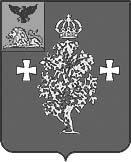 Администрация Борисовского района Управление образования администрации Борисовского района ПРИКАЗп. Борисовка« 21 » мая 2021  года                                                                                №370Об обеспечении отдыха, оздоровления  и занятости детей в 2021 году  Во исполнение приказа департамента образования Белгородской области от 20 мая 2021 года № 1280 «Об обеспечении отдыха, оздоровления и занятости детей в 2021 году» и во исполнение Федерального закона Российской Федерации от 24.07.1998 года № 124-ФЗ «Об основных гарантиях прав ребенка в Российской Федерации», постановлений Правительства Белгородской области от 04.06.2018 года № 206-пп «Об обеспечении отдыха, оздоровления и занятости детей на территории Белгородской области», от 30.12.2013 года № 528-п «Об утверждении государственной программы Белгородской области «Развитие образования Белгородской области на 2014-2020 годы», распоряжения Правительства Белгородской области от 16.12.2019 года № 674-рп «О приеме в государственную собственность Белгородской области муниципальных учреждений и муниципального имущества», приказа Минобрнауки России от 13.07.2017 года № 656 «Об утверждении примерных положений об организациях отдыха детей и их оздоровления» и в целях повышения качества и оздоровления детей, обеспечения безопасности отдыха, профилактики детской и подростковой безнадзорности, беспризорности, травматизма, правонарушений в каникулярный период, развития детского туризма п р и к а з ы в а ю:Считать приоритетами оздоровительной кампании 2021 года:создание условий для разностороннего и содержательного отдыха и досуга, духовно-нравственного, гражданско-патриотического и трудового воспитания, укрепления творческо-познавательного и интеллектуального потенциала детей и подростков с учетом интересов, желаний и потребностей;обеспечение безопасности отдыха за счет улучшения ресурсного обеспечения детских оздоровительных учреждений, укрепления и развития материально-технической базы, соблюдения санитарно-гигиенических требований с учетом санитарно-эпидемиологической ситуации в регионе;обеспечение максимального охвата детей организованными формами отдыха, в том числе детей, находящихся в трудной жизненной ситуации, детей медицинских работников и иных лиц, работающих в усиленном режиме и оказывающих помощь гражданам, у которых была выявлена новая коронавирусная инфекция, а также подростков, состоящих на различных видах профилактического учета;повышение уровня мотивации подрастающего поколения к заботе о своем здоровье, ведению здорового образа жизни и формированию активной жизненной позиции;активизацию трудовой занятости детей и подростков в период каникул;профилактику детской и подростковой безнадзорности, беспризорности, травматизма, правонарушений в период каникул;развитие инновационных форм организации детской оздоровительной кампании;совершенствование кадрового и информационно-методического обеспечения;организацию работы профильных смен (лингвистических, физкультурно-спортивных, естественнонаучных, художественных, туристско-краеведческих, социально-педагогических, технических, активистов детского самоуправления, военно-патриотических, для детей, состоящих на различных видах учета в органах и учреждениях системы профилактики, экологических, юнармейских и других);туристско-краеведческую деятельность образовательных организаций. 2.	Определить начало летней оздоровительной кампании 2021 года на территории Борисовского района 1 смена с 1 июня по 21 июня 2021 года, 2 смена с 24 июня 2021 по 13 июля 2021 года.3.	Установить продолжительность смены в организациях отдыха детей и их оздоровления на 2021 год: -	не менее 21 календарного дня (оздоровительная смена), 14 календарных дней (организация отдыха и досуга);4.	Руководителям общеобразовательных учреждений:4.1.	Организовать своевременную подготовку и приемку организаций отдыха детей и их оздоровления к началу оздоровительного сезона.4.2.	Усилить контроль за подготовкой организаций отдыха детей и их оздоровления к оздоровительной кампании, включая соответствие организаций отдыха детей и их оздоровления санитарно-эпидемиологическому законодательству Российской Федерации, требованиям антитеррористической и противопожарной безопасности.4.3.	Принять исчерпывающие меры по профилактике правонарушений в сфере организации отдыха и оздоровления детей.4.4.	Организовать проведение инструктажей по обучению работников организаций отдыха детей и их оздоровления мерам противопожарной безопасности, инструктажей по безопасному поведению на водных объектах, обучение руководителей и иных лиц, ответственных за обеспечение пожарной безопасности указанных организаций.4.5.	Активизировать работу по добровольной вакцинации педагогических работников и вожатых организаций отдыха детей и их оздоровления против коронавирусной инфекции с учетом необходимости ее завершения до начала летней оздоровительной кампании.4.6.	Обеспечить информирование родителей (законных представителей) ребенка о необходимости проверки данных об организации отдыха детей и их оздоровления, включенных в Реестр организаций отдыха детей и их оздоровления на территории Белгородской области, размещенном на сайте управления образования области, при направлении ребенка в организацию отдыха детей и их оздоровления.4.7.	Обеспечить согласование выезда организованных групп детей за пределы Белгородской области с территориальными органами Роспотребнадзора, а также информирование о таких поездках департамента образования Белгородской области.4.8.	При организации отдыха детей, их оздоровления, установки   продолжительности смен руководствоваться следующими санитарно-эпидемиологическими правилами и нормативами:-	СП 2.4.3648-20 «Санитарно-эпидемиологические требования к организации воспитания и обучения, отдыха и оздоровления детей и молодежи», утвержденными постановлением Главного государственного санитарного врача Российской Федерации от 28 сентября 2020 г. № 28;-	СП 3.1/2.4.3598-20 «Санитарно-эпидемиологические требования к устройству, содержанию и организации работы образовательных организаций и других объектов социальной инфраструктуры для детей и молодежи в условиях распространения новой коронавирусной инфекции (COVID-19)», утвержденными постановлением Главного государственного санитарного врача Российской Федерации от 30 июня 2020 г. № 16;-	изменениями в СП 3.1/2.4.3598-20, утвержденными постановлением Главного государственного санитарного врача Российской Федерации от 24 марта 2021 г. № 10.4.9.	Провести в период с 17 по 25 мая 2021 года классные родительские собрания по вопросам организации отдыха и оздоровления детей в оздоровительных лагерях, обеспечения безопасности детей в период летних каникул.4.10.	Финансирование расходов на содержание детей в организациях отдыха детей и их оздоровления обеспечить за счет средств местных бюджетов, областного бюджета, работодателей, родителей, в пределах полномочий.4.11.	Обеспечить комплектование педагогическими, медицинскими кадрами, вспомогательным персоналом в полном объеме.4.12.	Не допускать к работе в организациях отдыха детей, их оздоровления лиц, не имеющих справку об отсутствии судимости и (или) фактах уголовного преследования, либо о прекращении уголовного преследования по реабилитирующим основаниям.4.13.	Принять к сведению, что медицинские осмотры осуществляются за счет средств работодателя с сохранением за работниками места работы (должности) и среднего заработка на время прохождения указанных медицинских осмотров.4.14.	Обеспечить своевременную методическую подготовку педагогических кадров для работы в детских оздоровительных лагерях в каникулярный период.4.15.	Предусмотреть включение воспитательного компонента в реализуемые организациями отдыха детей и их оздоровления программы, в том числе с учетом примерной программы воспитания для общеобразовательных организаций.4.16.	Обеспечить страхование детей в период их пребывания в детских оздоровительных учреждениях в соответствии с постановлением Правительства Белгородской области от 04 июня 2018 года № 206-пп «Об организации отдыха, оздоровления и занятости детей на территории Белгородской области».4.17.	Руководствоваться в работе согласованной Комиссией по государственному регулированию цен и тарифов в Белгородской области стоимостью набора продуктов питания в лагерях с дневным пребыванием составляет:-	96 руб. 85 коп. (для школ, организующих питание самостоятельно) в день для детей школьного возраста при 2-разовом питании в оздоровительных учреждениях с дневным пребыванием (приложение № 1);-	121 руб. 06 коп. (для школ, организующих питание самостоятельно), в день для детей школьного возраста при 3-разовом питании в оздоровительных учреждениях с дневным пребыванием (приложение № 1);-	114 руб. 81 коп. (для школ, организующих питание самостоятельно), 167 руб. 35 коп. в день для подростков в возрасте от 14 лет до 18 лет при 2-разовом питании в лагерях труда и отдыха с дневным пребыванием (приложение № 2).4.18.	Принять к сведению, что:4.19.	Путевки в детские оздоровительные лагеря с дневным пребыванием для детей, находящихся в трудной жизненной ситуации (категории детей определяются комиссиями, образованными органами местного самоуправления в соответствии с ФЗ от 24 июля 1998 года № 124-ФЗ «Об основных гарантиях прав ребенка в Российской Федерации»), оплачиваются из целевых средств областного бюджета, из муниципальных средств.4.20.	Определить размер родительской платы за путевку в лагерях труда и отдыха и детских оздоровительных лагерях с дневным пребыванием не менее 20 % от полной её стоимости с учетом критериев адресности.4.21.	Принять исчерпывающие меры по обеспечению безопасности пребывания детей в организациях отдыха и оздоровления детей, в том числе на спортивных площадках, во время проведения купания детей. С этой целью:4.21.1.	Обеспечить круглосуточную охрану организаций отдыха детей и их оздоровления в соответствии с законодательством.4.21.2.	Не принимать на отдых и оздоровление детей без медицинских документов, свидетельствующих об отсутствии у них заболеваний.4.21.3.	Обеспечить в полной мере наличие дезинфицирующих, антисептических средств, лекарственных препаратов, средств индивидуальной защиты для персонала (маски, перчатки).4.22.	При организации перевозок организованных групп в места отдыха, оздоровления, места проведения культурно-массовых, спортивных мероприятий и при проведении учебно-тематических экскурсий руководствоваться следующими нормативно-правовыми документами:-	Федеральным законом от 24 июля 1998 года № 124-ФЗ «Об основных гарантиях прав ребенка в Российской Федерации»;-	Федеральным законом от 15 августа 1996 года № 114-ФЗ «О порядке выезда из Российской Федерации и въезда в Российскую Федерацию»;-	Федеральным законом от 10 декабря 1995 года № 196-ФЗ «О безопасности дорожного движения»;-	федеральным законом от 14 июня 2012 года № 67-ФЗ «Об обязательном страховании гражданской ответственности перевозчика за причинение вреда жизни, здоровью, имуществу пассажиров и о порядке возмещения такого вреда, причиненного при перевозках пассажиров метрополитеном»;-	Федеральным законом от 14 июня 2012 года № 67-ФЗ «Об обязательном страховании гражданской ответственности перевозчика за причинение вреда жизни, здоровью, имуществу пассажиров и о порядке возмещения такого вреда, причиненного при перевозках пассажиров метрополитеном»; -	Федеральным законом от 30 марта 1999 года № 52-ФЗ «О санитарно-эпидемиологическом благополучии населения»;-	Законом Российской Федерации от 07 февраля 1992 года № 2300-1 «О защите прав потребителей»;-	Федеральным законом Российской Федерации от 20 декабря 2017 года 398-ФЗ «О внесении изменений в Федеральный закон «О безопасности дорожного движения» в части установления дополнительных требований по обеспечению безопасности дорожного движения при перевозке пассажиров и грузов автомобильным транспортом и городским наземным электрическим транспортом»;-	Федеральным законом от 30 марта 1999 года № 52-ФЗ «О санитарно-эпидемиологическом благополучии населения»; -	постановлением Правительства Российской Федерации от 23 сентября 2020 г. № 1527 «Об утверждении Правил организованной перевозки группы детей автобусами»;-	постановлением Правительства Российской Федерации от 1 октября 2020 года № 1586 «Об утверждении Правил перевозок пассажиров и багажа автомобильным транспортом и городским наземным электрическим транспортом»;-	постановлением Правительства Российской Федерации от 27 февраля 2019 года № 195 «О лицензировании деятельности по перевозкам пассажиров и иных лиц автобусами»;-	постановлением Правительства Российской Федерации от 17 декабря 2013 года № 1177 «Об утверждении Правил организованной перевозки группы детей автобусами»;-	постановлением Правительства Российской Федерации от 17 января 2007 года № 20 «Об утверждении Положения о сопровождении транспортных средств автомобилями Государственной инспекции»;-	постановлением Правительства Российской Федерации от 27 февраля 2019 года № 195 «О лицензировании деятельности по перевозкам пассажиров и иных лиц автобусами»;-	приказом Министерства транспорта Российской Федерации от 20 августа 2004 года № 15 «Об утверждении Положения об особенностях режима рабочего времени и времени отдыха водителей автомобилей»;-	приказом Министерства внутренних дел Российской Федерации от 31 августа 2007 года № 767 «Вопросы организации сопровождения транспортных средств патрульными автомобилями Госавтоинспекции»;-	приказом Министерства внутренних дел Российской Федерации от 22 марта 2019 года № 177 «Об утверждении Порядка осуществления сопровождения транспортных средств с применением автомобилей Государственной инспекции безопасности дорожного движения Министерства внутренних дел Российской Федерации и признании утратившими силу нормативных правовых актов МВД России»;-	приказом Министерства здравоохранения Российской Федерации от 15 декабря 2014 года № 835н «Об утверждении Порядка проведения предсменных, предрейсовых и послесменных, послерейсовых медицинских осмотров»;-	методическими рекомендациями по обеспечению санитарно-эпидемиологического благополучия и безопасности дорожного движения при перевозках организованных групп детей автомобильным транспортом, утвержденными 21 сентября 2006 года Главным государственным санитарным врачом Российской Федерации и начальником Департамента обеспечения безопасности дорожного движения Министерства внутренних дел Российской Федерации (письмо МВД РФ от 21 сентября 2006 года № 13/4-4738);-	ГОСТом Р 51160-98 «Автобусы для перевозки детей. Технические требования»;-	Регламентом подготовки и проведения мероприятий по обеспечению безопасности при осуществлении организованных перевозок детей в Белгородской области, утвержденным Секретарем Совета безопасности Белгородской области 12 июля 2017 года;-	иными нормативными правовыми актами в сфере перевозки организованных групп детей.4.23.	Комиссионно провести проверки эксплуатационной надежности физкультурно-спортивной инфраструктуры, спортивного, игрового оборудования на территории организаций отдыха детей, их оздоровления.4.24.	Совместно с органами внутренних дел, здравоохранения, МЧС, отделами по делам молодежи, управлениями (отделами) по труду и занятости организовать профилактическую работу по предупреждению негативных проявлений в подростковой среде, детского и подросткового травматизма, противопожарной безопасности, трудоустройство и занятость подростков в летний период.4.25.	Организовать проведение инструктажей с персоналом организаций отдыха детей, их оздоровления по противопожарной безопасности, поведении на водоемах, в период организации купания детей, антитеррористической безопасности.4.26.	Незамедлительно информировать управление образования администрации Борисовского района о случаях причинения вреда жизни и здоровью ребенка, находящегося в организации отдыха детей и их оздоровления, с указанием всех причин случившегося и принятых мерах по оказанию необходимой помощи ребенку и его родителям (законным представителям), а также по недопущению повторения ситуаций, угрожающих жизни и здоровью детей и работников указанной организации.4.27.	Принять меры по созданию надлежащих условий для проведения воспитательной работы в учреждениях детского отдыха и оздоровления, предусмотреть эффективные формы и методы этой работы и контроль за её организацией, организовать в детских оздоровительных лагерях проведение выборов лидеров детского общественного самоуправления.5.	Директору МБУ ДО «Борисовский дом творчества» (Лавро Е.Н.)5.1.	Обеспечить в срок до 25 июня 2021 года методическую подготовку организаторов детского отдыха, заместителей директоров лагерей по воспитательной работе и старших вожатых.5.2.	Обеспечить детские оздоровительные учреждения методическими материалами по организации воспитательной работы с детьми в каникулярное время.6.	Директорам общеобразовательных учреждений:6.1.	Обеспечить в период каникул оздоровление и трудовую занятость детей из числа сирот и оставшихся без попечения родителей.6.2.	Организовать профильные смены юных спортсменов, воспитанников детских творческих коллективов, лингвистическую, православную, активистов детского движения.7.	Заместителю начальника Шияновой Е.Н. организовать в течение детского оздоровительного сезона 2021 года контроль за содержанием воспитательной работы в детских оздоровительных лагерях Борисовского района.8.	Контроль за исполнением настоящего приказа возложить на заместителя начальника управления образования администрации Борисовского района Шиянову Е.Н. 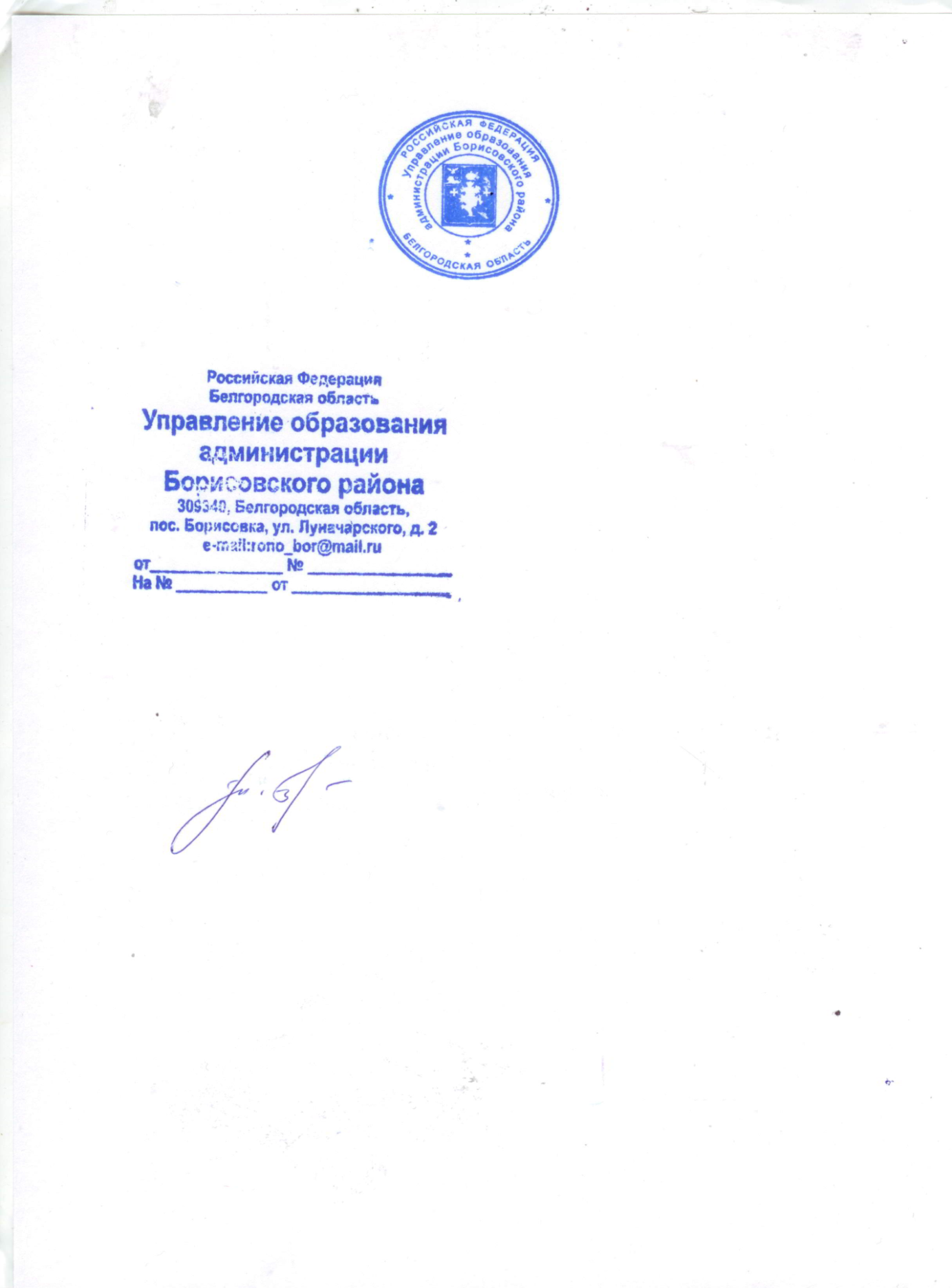 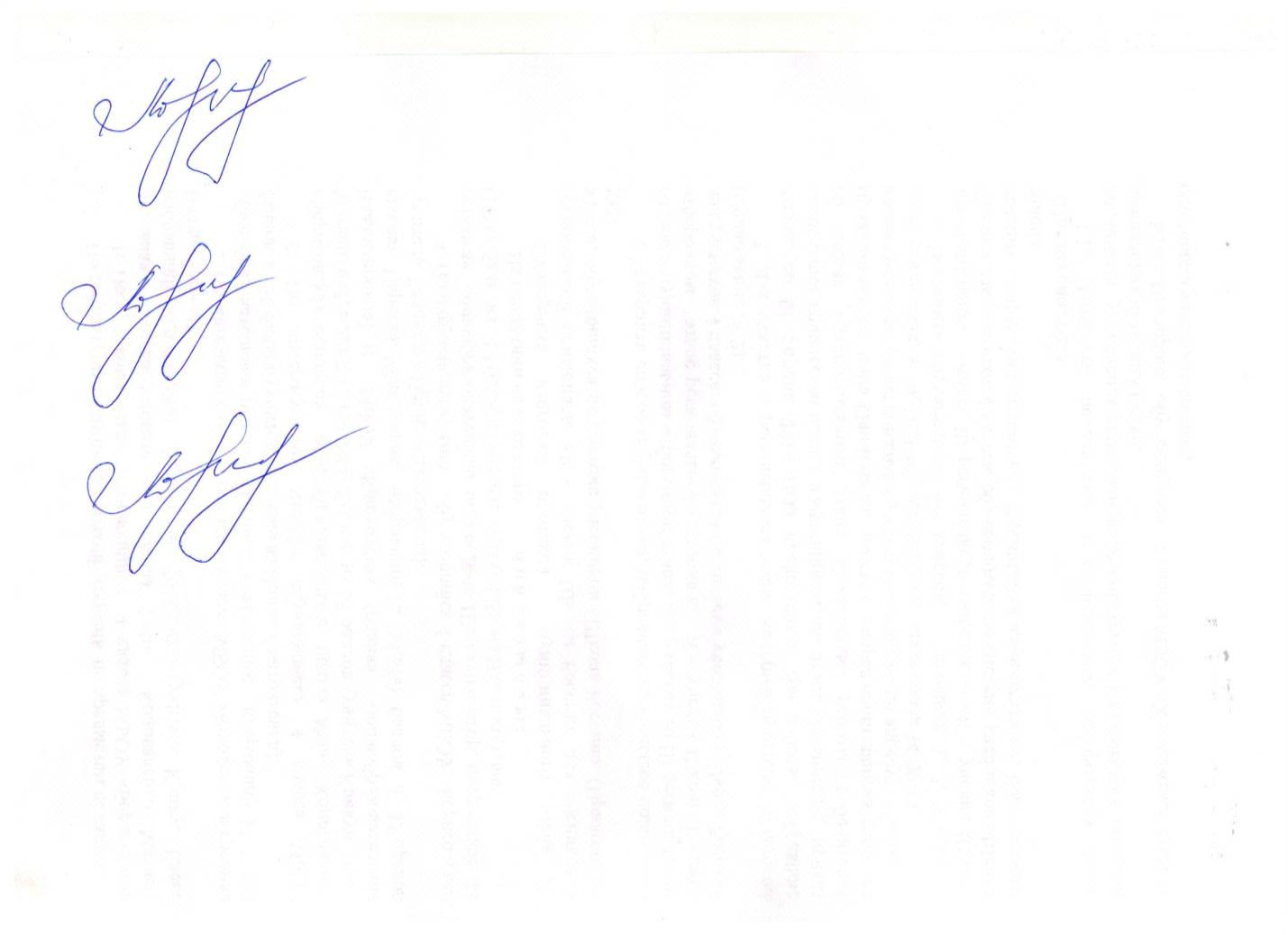 Начальник управления образованияадминистрации Борисовского района                                     Е.И. Чухлебова